Name(名前):Class (級 ):ColorsColors red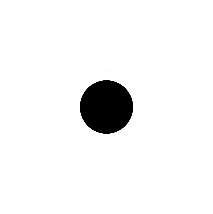 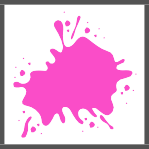 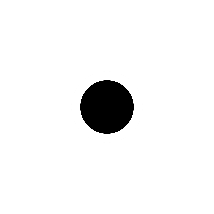  blue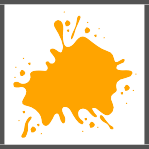  yellow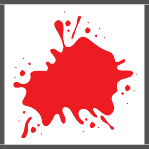  green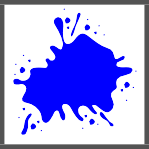  orange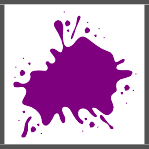  purple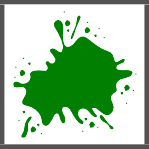  pink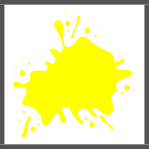  black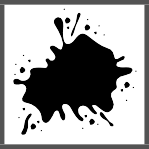  red blue yellow green orange purple pink black red blue yellow green orange purple pink black